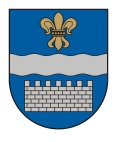   LATVIJAS REPUBLIKASDAUGAVPILS PILSĒTAS DOMEReģ. Nr. 90000077325, K. Valdemāra iela 1, Daugavpils, LV-5401, tālrunis 65404344, 65404346, fakss 65421941               e-pasts: info@daugavpils.lv   www.daugavpils.lvĀRKĀRTAS SĒDES  PROTOKOLSDaugavpilī2019.gada 18.aprīlī                                                                                       Nr.16			                    				SĒDE NOTIEK DOMES SĒŽU ZĀLĒSĒDE SASAUKTA 	plkst. 9.00SĒDI ATKLĀJ 	plkst. 9.00SĒDES DARBA KĀRTĪBA:Par saistošo noteikumu apstiprināšanu.Par grozījumiem Daugavpils pilsētas domes 28.09.2017. lēmumā Nr.531 „Par atbalstu projektam”.SĒDI VADA – Daugavpils pilsētas domes priekšsēdētāja 1.vietnieks Igors PrelatovsSĒDĒ PIEDALĀS - 8 Domes deputāti –      A.Gržibovskis, L.Jankovska, I.Kokina,                                                                       V.Kononovs, N.Kožanova, M.Lavrenovs,                                                                       I.Prelatovs, A.Zdanovskis    SĒDĒ NEPIEDALĀS  -  7 Domes deputāti –  A.Broks – iemesls nav zināms,                                                                          J.Dukšinskis – iemesls nav zināms,                                                                          R.Eigims – iemesls nav zināms,                                                                          A.Elksniņš – atvaļinājumā,                                                                          R.Joksts – iemesls nav zināms,                                                                          J.Lāčplēsis – iemesls nav zināms,                                                                          H.Soldatjonoka – iemesls nav zināmsSĒDĒ PIEDALĀS                             - pašvaldības administrācijas darbinieki:                                                   R.Golovans, N.Bikovska, D.Krīviņa, L.Bebriša,                                                  J.Oļenovs, A.Mahļins, I.Šalkovskis, A.Jemeļjanovs                                                           - pašvaldības budžeta iestādes darbinieks:                                                             A.Džeriņš                     - plašsaziņas līdzekļu pārstāvji:                       I.Dunaiskis, V.GabrānsSĒDI PROTOKOLĒ  - Domes protokolu lietvedības un arhīva pārzine S.Rimicāne1.§	Par saistošo noteikumu apstiprināšanuL.Bebriša, V.Kononovs, I.PrelatovsPamatojoties uz likuma “Par pašvaldībām” 21.panta pirmās daļas 2.punktu un 46.pantu, un  likuma “Par pašvaldību budžetiem” 16. un 17.pantu, atklāti balsojot: PAR –7 (A.Gržibovskis, L.Jankovska, V.Kononovs, N.Kožanova, M.Lavrenovs, I.Prelatovs, A.Zdanovskis), PRET – nav, ATTURAS – 1(I.Kokina),Daugavpils pilsētas dome nolemj:Lēmums nav pieņemts.2.§	Par grozījumiem Daugavpils pilsētas domes 28.09.2017. lēmumā Nr.531 „Par atbalstu projektam”D.Krīviņa, I.PrelatovsDeputāti I.Kokina un A.Zdanovskis nepiedalās balsojumāPamatojoties uz likuma „Par pašvaldībām” 21. panta ievaddaļu, Daugavpils attīstības programmas “Mana pils – Daugavpils” 2014.-2020.gadam Rīcības un Investīciju plāna 327. punktu, Ministru kabineta 2016. gada 19. aprīļa noteikumiem Nr.249 “Darbības programmas “Izaugsme un nodarbinātība” 8.1.3.specifiskā atbalsta mērķa “Palielināt modernizēto profesionālo izglītības iestāžu skaitu” īstenošanas noteikumi”, 2018.gada 4.jūnija Vienošanās par Eiropas Savienības fonda projekta īstenošanu Nr.8.1.3.0/17/I/006, iepirkuma procedūras Nr. DPD 2019/17 rezultātiem, projekta būvinženieres O.Galančukas skaidrojumu, Daugavpils pilsētas domes Attīstības komitejas 2019.gada 17.aprīļa sēdes protokolu Nr.7, Finanšu komitejas 2019. gada 17.aprīļa sēdes protokolu Nr.11, atklāti balsojot: PAR –nav, PRET – nav, ATTURAS – 6 (A.Gržibovskis, L.Jankovska, V.Kononovs, N.Kožanova, M.Lavrenovs, I.Prelatovs), Daugavpils pilsētas dome nolemj:Lēmums nav pieņemts.Sēdi slēdz plkst.9.05Sēdes vadītājs	Domes priekšsēdētāja1.vietnieks                     (personiskais paraksts)                                                 I.PrelatovsProtokoliste                   (personiskais paraksts)                        	                S.Rimicāne